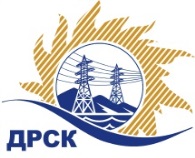 Акционерное Общество«Дальневосточная распределительная сетевая  компания»Протокол заседания Закупочной комиссии по вскрытию поступивших конвертовг. БлаговещенскСпособ и предмет закупки: Открытый электронный запрос предложений на право заключения Договора на выполнение работ: «Инженерные изыскания для Реконструкции ПС 35/6 кВ Городская и ПС 110/6 кВ Береговая с кабельными линиями 35 кВ ПС Береговая - ПС Городская г. Комсомольск-на-Амуре, филиал ХЭС».Плановая стоимость закупки: 1 200 000,00  руб. без учета НДСЗакупка 1159 р. 2.2.1 ГКПЗ 2017 г.ПРИСУТСТВОВАЛИ: члены постоянно действующей Закупочной комиссии АО «ДРСК» 2 уровняИнформация о результатах вскрытия конвертов:В адрес Организатора закупки поступило 5 (пять) заявок на участие в закупке, конверты с которыми были размещены в электронном виде на Торговой площадке Системы www.b2b-energo.ru.Вскрытие конвертов было осуществлено в электронном сейфе организатора закупки на Торговой площадке Системы www.b2b-energo.ru автоматически.Дата и время начала процедуры вскрытия конвертов с заявками участников: 08:00 (время московское)  03.03.2017 г.Место проведения процедуры вскрытия конвертов с заявками участников: Торговая площадка Системы www.b2b-energo.ru.В конвертах обнаружены заявки следующих участников закупки:Ответственный секретарь Закупочной комиссии 2 уровня АО «ДРСК»	Елисеева М.Г.  исп. Чуясова Е.Г.Тел. 397268№ 358/УТПиР-В03.03.2017№Наименование участника и его адресПредмет заявки на участие в запросе предложений1ООО "РосГСК" (690035, г. Владивосток, ул. Калинина, д. 49 "А", офис 404)Цена: 885 000,00 руб. с НДС(цена без НДС: 750 000,00 руб.)2ООО "Амурземпроект" (675505, Благовещенский р-н, с. Усть-Ивановка, ул. Ленина, д. 75/1)Цена: 757 000,00 руб. (НДС не облагается)3ООО "ДАЛЬГЕОКОМ" (680000, г. Хабаровск, пер. Кустарный, д. 8, оф. 2)Цена: 779 279,00 руб. (НДС не облагается)4ООО "ТехноГарант" (455017, г. Магнитогорск, ул. Багратиона, 10)Цена: 1 067 900,00 руб. с НДС(цена без НДС: 905 000,00 руб.)5ООО "Энергопроект Центр" (160009, г. Вологда, ул. Мальцева, д.52, оф.409а.)Цена: 1 392 400,00 руб. с НДС(цена без НДС: 1 180 000,00 руб.)